Publicado en Arenys de Mar el 28/05/2015 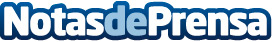 Del garaje de un amigo a Wall StreetCarlos y Josep Maria han unido su gran amistad y su pasión por la bolsa y han desarrollado un análisis de oportunidades de inversión en el mercado Forex, basado en el trading intradia, y en cinco días no consecutivos han obtenido rentabilidades del 10% Datos de contacto:Josep M Gil, Carlos de JoaquinTraders629413633, 654820260Nota de prensa publicada en: https://www.notasdeprensa.es/del-garaje-de-un-amigo-a-wall-street_1 Categorias: Finanzas Marketing Emprendedores Bolsa http://www.notasdeprensa.es